COPYRIGHT FORMJIMP - Jurnal Informatika Merdeka Pasuruan | E-ISSN : 2502-5716, P-ISSN : 2503-1945
Sekretariat : Fakultas Teknologi Informasi – Universitas Merdeka Pasuruan
Jl. Ir Juanda 68 Pasuruan, Telp. (0343)-413619
OJS http://ejurnal.unmerpas.ac.id | Email : jimp.unmerpasuruan@gmail.com
Index : Scholar Google, IPI, Garuda Dikti, ISJD, Neliti, One SearchSaya yang bertanda tangan di bawah ini :Nama  	: Fadil Indra SanjayaEmail   : fadil.indra@staff.uty.ac.idPenulis paper dengan judul : Sistem Pendukung Keputusan Untuk Mengukur Permintaan Produk Pada e-Commerce dengan Fuzzy Inference System: (Studi Kasus Orebae.com)Dengan ini menyetujui bahwa:Penulis paper menjamin bahwa paper di atas adalah asli (original), tidak pernahdipublikasikan ke tempat lain, atau tidak sedang dalam proses publikasi di tempat lain.Dengan diterimanya paper di atas untuk publikasi di JIMP, maka JIMP memiliki hak cipta atas paper tersebut. Kepemilikan hak cipta meliputi hak untuk memperbanyak dan mendistribusikan, termasuk mencetak ulang, menerjemahkan, dan/atau membuat reproduksi paper dalam bentuk lain, baik secara offline maupun online.Penulis paper mempunyai hak untuk mempublikasikan paper di atas secara online di alamat website pribadi/institusinya dengan mencantumkan link alamat online Jurnal Informatika Merdeka Pasuruan (JIMP) untuk identitas paper yang sama.Penulis paper menjamin bahwa paper di atas adalah asli (original), kecuali untuk kutipan dari karya cipta orang lain, dengan disertai izin dari pemegang hak cipta.  Penulis menjamin bahwa paper di atas tidak mengandung pernyataan memfitnah dan tidak melanggar hak cipta, merek dagang, paten, hak hukum atau kepatutan hak orang lain.Penulis pertama bersedia mengambil tanggung jawab terhadap isi paper, atas nama penulis-penulis kedua, ketiga dan seterusnya.Yogyakarta , 21 Januari 2022Penulis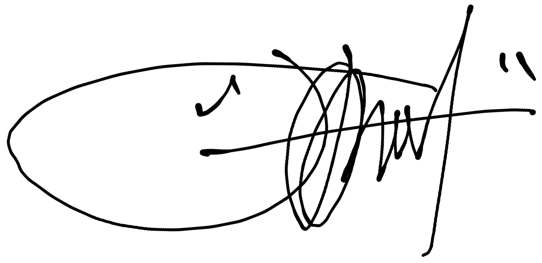 Tanda Tangan:Fadil Indra Sanjaya